NOTA DE PRENSA ASSOCIACIÓ CULTURAL AMICS DE VINAROS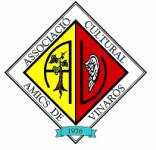 La Nit de la Cultura 2015 d'Amics de Vinaròs congrega a més de 220 assistentsUna obra d'Aitor Rentería obté el Certamen d'Aquarel·la Puig Roda i Marian Fonellosa aconsegueix el Premi d'Investigació Històrica Borràs Jarque Històrica va ser la celebració de la Nit de la Cultura 2015, organitzada per l'Associació Cultural Amics de Vinaròs que, en la seva desena edició, va congregar anit a més de 220 assistents. En el transcurs de l'acte, es va fer lliurament dels premis del VII Certamen de Aquarel·la Puig Roda -que s'atorga gràcies al patrocini de la Diputació Provincial de Castelló- i el VII Premi de Recerca Històrica Borràs Jarque, que enguany ha estat possible gràcies al mecenatge de 233 socis i amics de l'entitat, a través d'una campanya de crowdfunding amb la qual s'han recaptat 3.010 euros.El prestigiós aquarel·lista bilbaí Aitor Renteria aconseguia el Certamen de Aquarel·la Puig Roda amb l'obra titulada 'En el pasillo'. L'autor, que es presentava per quarta vegada al certamen, destacava que "he volgut reivindicar el valor de l'aquarel·la, com a tècnica pictòrica, amb una obra que sorprèn per l'ús de la llum i els contrastos". En aquesta edició, el Certamen ha introduït, com a novetat, una menció especial dels socis que requeia en l'artista María Dolores Marca i una menció especial per a pintor local, que reconeixia a Francisco Gombau.L'obra 'El mite de l'liberalisme a Vinaròs: construcció, consolidació i pervivència' de la historiadora Marian Fonellosa va ser la guanyadora del VII Premi d'Investigació Històrica Borràs Jarque. L'autora destacava que "l'obra pren com a base els fets dels màrtirs d'Alcanar, un capítol de la nostra història local que perviu en l'imaginari col·lectiu".En el transcurs de l'acte, es presentava també el Calendari de Ciutadanes de Vinarossenques en el qual, a través de dotze dones, es ret homenatge a totes les dones de la localitat i es lliurava la distinció del soci d'honor que requeia en Joan Català Casanova i Joaquín Simó Federico, tots dos membres fundadors d'Amics de Vinaròs.En el torn de paraules, el regidor de Cultura de l'Ajuntament de Vinaròs, Marc Albella, apel·lava a "totes les generacions a treballar en pro de la cultura perquè la supervivència del nostre patrimoni no és qüestió d'edat". El diputat provincial Juan Bautista Juan parlava en nom del president de la Diputació Provincial, Javier Moliner, i en el seu propi, recordant que "Amics de Vinaròs desenvolupa una tasca incansable per la cultura de Vinaròs" i demanant que "les institucions seguisquen col·laborant amb entitats com aquesta". El president d'Amics de Vinaròs, José Luis Pascual, posava el punt final a l'acte amb un parlament carregat de sentiment en el qual demanava "una autèntica política cultural per Vinaròs, guiada per professionals i en la qual es tinguen en compte les necessàries inversions per que el nostre patrimoni prevalga i es pose en valor".